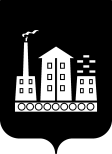 АДМИНИСТРАЦИЯГОРОДСКОГО ОКРУГА СПАССК-ДАЛЬНИЙ ПОСТАНОВЛЕНИЕ29 января 2021г.           г. Спасск-Дальний, Приморского края                    № 30-паО внесении изменений и дополнений в постановление Администрации городского округа Спасск-Дальний от 27 февраля 2020г.  № 76-па «Об утверждении Планамероприятий по оздоровлению финансов городского округа Спасск-Дальний, включая мероприятия, направленные на рост доходов бюджета, оптимизацию расходов, сокращение муниципального долга  на период с 2020 по 2023 год»В соответствии с Уставом городского округа Спасск-Дальний, во исполнение Плана мероприятий по росту доходного потенциала, оптимизации расходов и совершенствованию долговой политики Приморского края на период с 2018 по 2024 годы, утвержденного распоряжением Администрации Приморского края от 21 сентября 2018г. № 327-ра, Соглашения о мерах по социально-экономическому развитию и оздоровлению муниципальных финансов городского округа Спасск-Дальний на 2021 год  от 29 января 2021г. № 10, заключенного между Администрацией городского округа Спасск-Дальний и Министерством финансов Приморского края, Администрация городского округа Спасск-ДальнийПОСТАНОВЛЯЕТ:Внести в постановление Администрации городского округа Спасск-Дальний от 27 февраля 2020г. № 76-па «Об утверждении Плана мероприятий по оздоровлению финансов городского округа Спасск-Дальний, включая мероприятия, направленные на рост доходов бюджета, оптимизацию расходов, сокращение муниципального долга на период с 2020 по 2023 год» следующие изменения и дополнения:1.1. наименование постановления изложить в новой редакции: «Об утверждении Плана мероприятий по оздоровлению финансов городского округа Спасск-Дальний, включая мероприятия, направленные на рост доходов бюджета, оптимизацию расходов, сокращение муниципального долга на период с 2020 по 2024 год»;1.2. в приложении № 1 к постановлению:1.2.1. наименование приложения изложить в новой редакции: «План мероприятий по оздоровлению финансов городского округа Спасск-Дальний, включая мероприятия, направленные на рост доходов бюджета, оптимизацию расходов, сокращение муниципального долга на период с 2020 по 2024 год»;1.2.2. пункт 2.7. раздела 2 изложить в следующей редакции:1.2.3. раздел 2 дополнить пунктом 2.10. следующего содержания:1.2.4. пункт 3.1 раздела 3 дополнить подпунктами 3.1.8 и 3.1.9 следующего содержания:Контроль за исполнением настоящего постановления возложить на первого заместителя главы Администрации городского округа Спасск-Дальний Врадий Л.В..Глава городского округа Спасск-Дальний                                              А.К. Бессонов2.7Снижение кредиторской задолженностиФинансовое управление; Руководители бюджетных, автономных учрежденийНедопущение возникновения просроченной кредиторской задолженности по расходным обязательствам, оплачиваемым из средств бюджета городского округа Спасск-Дальний и средств межбюджетных трансфертовФинансовое управление; Руководители бюджетных, автономных учрежденийФинансовому управлению администрации городского округа Спасск-Дальний проводить постоянный (ежемесячный) мониторинг кредиторской задолженности.Финансовое управление; Руководители бюджетных, автономных учрежденийРуководителям учреждений возложить внутренними   распорядительными документами персональную ответственность на должностных лиц, по исполнению обеспечения заключения и своевременной оплаты договоров (контрактов), в пределах доведенных лимитов бюджетных обязательств и предельных объемов финансирования.Финансовое управление; Руководители бюджетных, автономных учреждений2.10Обеспечение уровня долговой устойчивости городского округа Спасск-Дальний не ниже среднегоНе ниже уровня прошлого годаФинансовое управление3.1.8Проведение финансового аудита, оценка бюджетных рисковФинансовое управление3.1.9Организация внедрения персонифицированного финансирования системы дополнительного образованиябез привлечения дополнительных финансовых ресурсов, за счет пересмотра утвержденных программ дополнительного образованияУправление образования